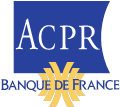 Réunion en ligne : WEBEXFormulaire à retourner à l’adresse 2718-SEC_SAGEMOA-UT@acpr.banque-france.frRéunion de place du secteur bancairele 10/03/2022 de 14h30 à 16h00Réunion de place du secteur bancairele 10/03/2022 de 14h30 à 16h00Réunion de place du secteur bancairele 10/03/2022 de 14h30 à 16h00Réunion de place du secteur bancairele 10/03/2022 de 14h30 à 16h00Réunion de place du secteur bancairele 10/03/2022 de 14h30 à 16h00Nom PrénomTitreSociétéTéléphoneAdresse de messagerie